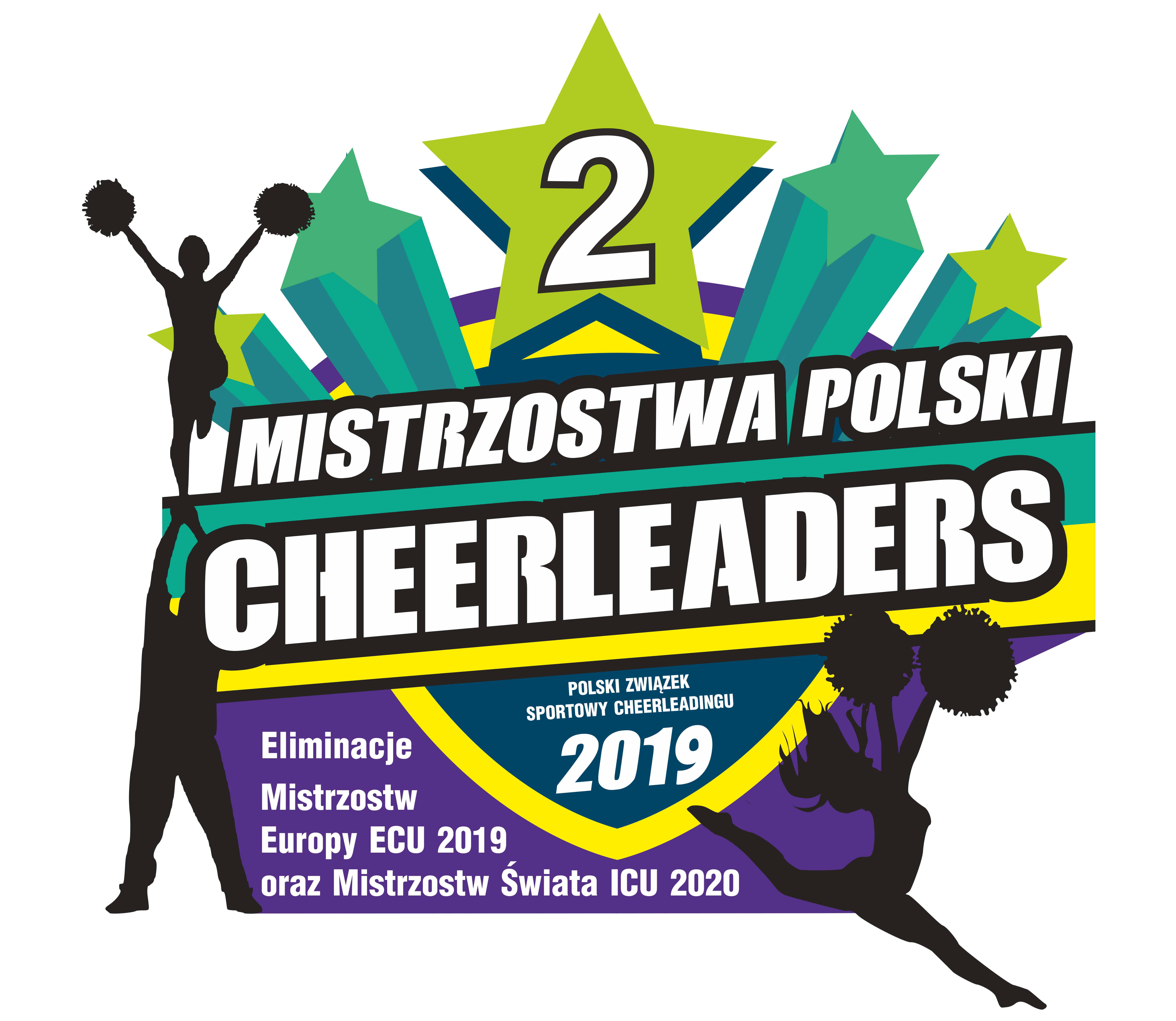 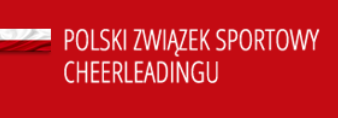 Zwracamy się z prośbą o wypełnienie karty zgłoszeniowej z zachowaniem poniższych zasadKażdy start zespołu, duetu, solisty wymaga osobnej karty Kartę w formie otwartej elektronicznej oraz wydrukowanej, podpisanej i zeskanowanej prosimy o przesłanie na adres biuro@taniecprogres.pl z wiadomością do biuro@pzsc.pl Przypominamy, że prawo wzięcia udziału w Mistrzostwach Polski Cheerleaders, mają prawo podmioty oraz zawodnicy zrzeszeni w Polskim Związku Sportowym Cheerleadingu  Opłaty startowe w wysokości 40  zł (słownie: czterdzieści złotych) należy wnosić na konto Organizatora. Opłata wnoszona jest za każdy start każdego zawodnika (również za zawodników rezerwowych)Stowarzyszenie Rozwoju Poprzez Taniec PROGRESul. Wiejska 66c - 07-417 Ostrołęka66 2030 0045 1110 0000 0309 4090KARTA ZGŁOSZENIOWAKARTA ZGŁOSZENIOWANAZWA ZESPOŁUKategoria przedmiotowa startu:Kategoria wiekowa:ZESPÓŁ WSPIERA KLUB SPORTOWY:IMIĘ I NAZWISKO TRENERANUMER TEL. KONTAKTOWYE-MAILADRES WWW ZESPOŁUL.PIMIĘNAZWISKODATA URODZENIAPESELADRES ZAMELDOWANIA1.2.3.4.5.6.7.8.9.10.11.12.13.14.15.16.17.18.19.20.21.22.23.24.Zawodnicy rezerwowiZawodnicy rezerwowiZawodnicy rezerwowiZawodnicy rezerwowiZawodnicy rezerwowi25.26.27.28.29.